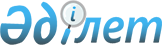 Шыңғырлау ауданы Шыңғырлау ауылдық округінің Шыңғырлау ауылындағы жаңа көшеге атау беру туралыБатыс Қазақстан облысы Шыңғырлау ауданы Шыңғырлау ауылдық округі әкімінің 2018 жылғы 31 қазандағы № 109 шешімі. Батыс Қазақстан облысының Әділет департаментінде 2018 жылғы 16 қарашада № 5409 болып тіркелді
      Қазақстан Республикасының 2001 жылғы 23 қаңтардағы "Қазақстан Республикасындағы жергілікті мемлекеттік басқару және өзін-өзі басқару туралы", 1993 жылғы 8 желтоқсандағы "Қазақстан Республикасындағы әкімшілік-аумақтық құрылысы туралы" Заңдарына сәйкес, Шыңғырлау ауылы халқының пікірін ескере отырып және Батыс Қазақстан облыстық ономастика комиссиясының қорытындысы негізінде, Шыңғырлау ауылдық округінің әкімі ШЕШІМ ҚАБЫЛДАДЫ:
      1. Шыңғырлау ауданы Шыңғырлау ауылдық округінің Шыңғырлау ауылындағы жаңа көшеге – "Астана" көшесі атауы берілсін.
      2. Шыңғырлау ауылдық округі әкімі аппаратының бас маманы (Ж.М.Тулепов) осы шешімнің әділет органдарында мемлекеттік тіркелуін, Қазақстан Республикасы нормативтік құқықтық актілерінің эталондық бақылау банкінде және бұқаралық-ақпарат құралдарында оның ресми жариялануын қамтамасыз етсін.
      3. Осы шешімнің орындалуын бақылауды өзіме қалдырамын.
      4. Осы шешім алғашқы ресми жарияланғаннан кейін күнтізбелік он күн өткен соң қолданысқа енгізіледі.
					© 2012. Қазақстан Республикасы Әділет министрлігінің «Қазақстан Республикасының Заңнама және құқықтық ақпарат институты» ШЖҚ РМК
				
      Шыңғырлау ауылдық округінің әкімі

Ғ.Ғ.Жұмағазиев
